Ассамблея народа Казахстана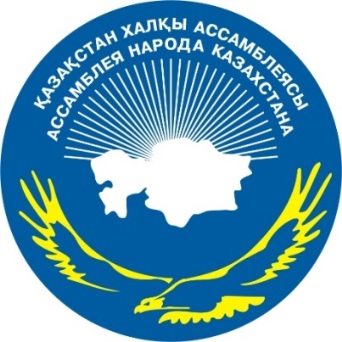 ДАЙДЖЕСТПО ОСВЕЩЕНИЮ В СМИ  РЕСПУБЛИКАНСКИЕ МЕРОПРИЯТИЯ АССАМБЛЕИ НАРОДА КАЗАХСТАНА В ЮЖНО-КАЗАХСТАНСКОЙ ОБЛАСТИ Расширенное заседание Республиканского Совета матерей АНК «Роль советов матерей в реализации программы «Рухани жаңғыру»Диспут-форум под эгидой Совета медиации АНК«Роль медиации в модернизации общества (6 октября 2017г)АСТАНА 2017http://www.kazinform.kz/kz/18-kazandagy-manyzdy-okigalarga-sholu_a3076021 СМИКоличество материаловАНКwww.assembly.kz https://twitter.com/Assembly_kaz 2https://vk.com/assembly_kaz 2https://www.facebook.com/assemblykaz/ 2https://www.instagram.com 2ТелеканалыҚазақстан124 Хабар2kaztube.kz1Печатные СМИЕгемен Казакстан2Казправда1Интернет ресурсыinform.kz1strategy2050.kz1Социальные сети 10Региональные мероприятия ОБЩИЙ ИТОГ